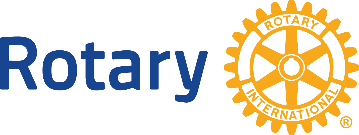 Candidate For District 7780 Finance Committee (York or Oxford County)- Brief BiographyName:Current Rotary Club:Years of Membership in Current Club:Any prior Rotary club memberships (and years):Have you served as club president or treasurer?      If yes, provide position(s) and year(s):Do you have accounting/finance as a component of your vocation or profession?Please provide a brief personal biography:Please provide a brief biography of your Rotary service:Please tell us why you can help ensure the fiscal integrity of the District if chosen as a member of the Finance Committee:________________________________Please sign and date.  While remaining brief, please feel free to supplement your answers on another page.  Also, please attach a recent photograph of yourself.This form and any attachments should be completed and emailed to macheney@comcast.net and lobosco@maine.rr.com by October 15, 2023 (though the date may be extended).  Please call Nominating Committee Chair John LoBosco at 207-838-3554 to confirm he received the completed form from you, unless he acknowledged receipt in writing to you (I.e., by return e-mail).